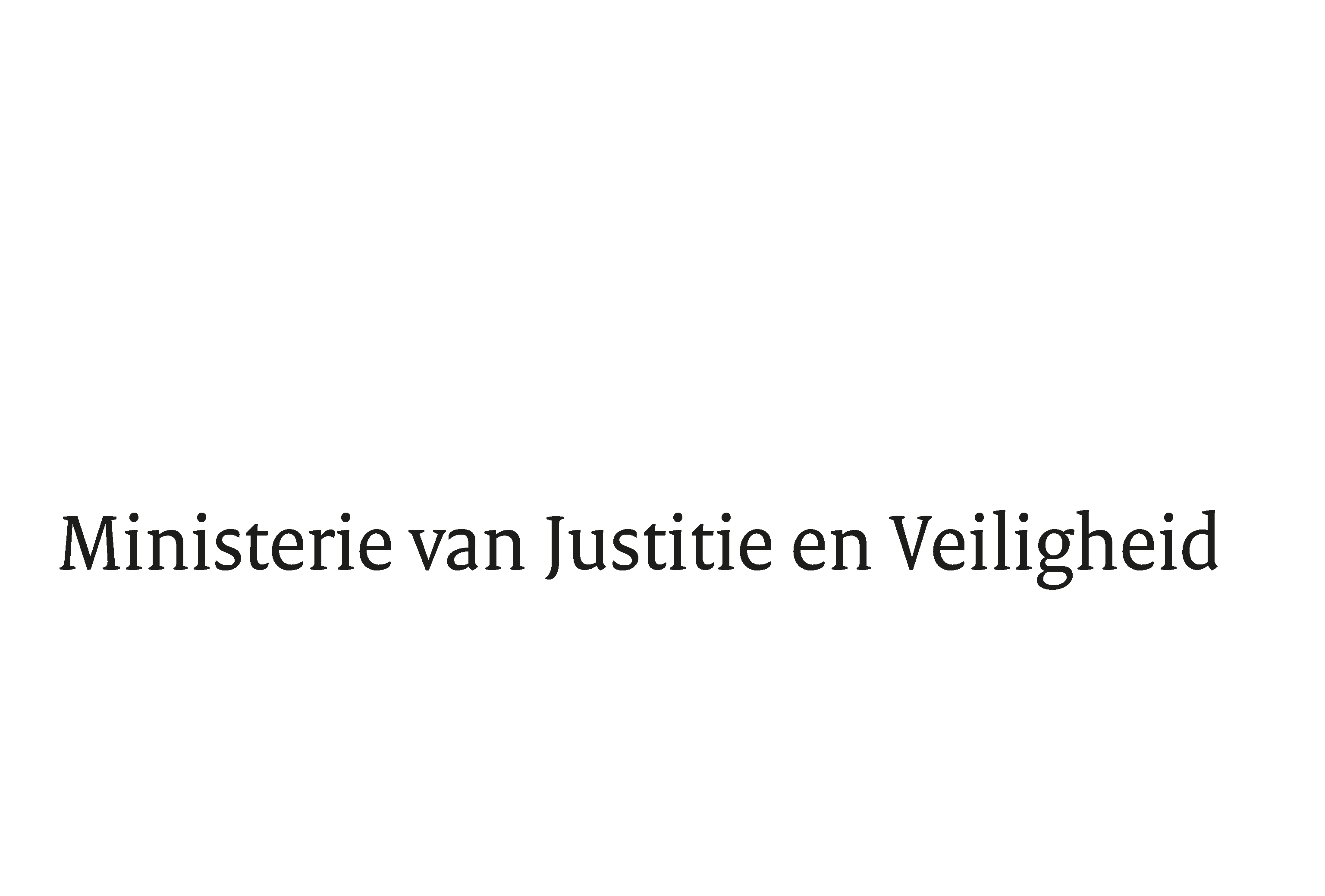 Hierbij deel ik u mede dat de schriftelijke vragen van de leden van Nispen (SP) en Bikker (ChristenUnie), van uw Kamer aan de staatssecretaris van Justitie en Veiligheid over het bericht dat het aantal mensen in behandeling om hun gokverslaving opnieuw fors is toegenomen (ingezonden 10 juli 2024) niet binnen de gebruikelijke termijn kunnen worden beantwoord, aangezien nog niet alle benodigde informatie is ontvangen. Ik streef ernaar de vragen zo spoedig mogelijk te beantwoorden. De Staatssecretaris van Justitie en Veiligheid,> Retouradres Postbus 20301 2500 EH  Den Haag> Retouradres Postbus 20301 2500 EH  Den HaagAan de Voorzitter van de Tweede Kamerder Staten-GeneraalPostbus 200182500 EA  DEN HAAGAan de Voorzitter van de Tweede Kamerder Staten-GeneraalPostbus 200182500 EA  DEN HAAGDatum31 juli 2024OnderwerpUitstelbericht Kamervragen over het bericht dat het aantal mensen in behandeling om hun gokverslaving opnieuw fors is toegenomenDirectieBestuursondersteuningTurfmarkt 1472511 DP  Den HaagPostbus 203012500 EH  Den Haagwww.rijksoverheid.nl/jenvOns kenmerk5616644Uw kenmerk2024Z11929Bij beantwoording de datum en ons kenmerk vermelden. Wilt u slechts één zaak in uw brief behandelen.